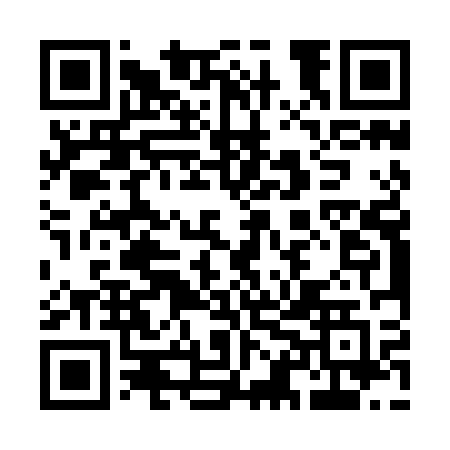 Prayer times for Proboszczowice, PolandWed 1 May 2024 - Fri 31 May 2024High Latitude Method: Angle Based RulePrayer Calculation Method: Muslim World LeagueAsar Calculation Method: HanafiPrayer times provided by https://www.salahtimes.comDateDayFajrSunriseDhuhrAsrMaghribIsha1Wed2:585:2112:435:498:0710:192Thu2:555:1912:435:508:0810:223Fri2:525:1712:435:518:1010:254Sat2:485:1512:435:528:1210:285Sun2:455:1412:435:538:1310:316Mon2:425:1212:435:548:1510:347Tue2:385:1012:435:558:1610:378Wed2:355:0912:435:568:1810:409Thu2:325:0712:435:578:1910:4310Fri2:285:0612:435:588:2110:4611Sat2:275:0412:435:598:2210:4912Sun2:275:0312:436:008:2410:5113Mon2:265:0112:436:008:2510:5114Tue2:265:0012:436:018:2710:5215Wed2:254:5812:436:028:2810:5316Thu2:254:5712:436:038:2910:5317Fri2:244:5512:436:048:3110:5418Sat2:244:5412:436:058:3210:5419Sun2:234:5312:436:058:3410:5520Mon2:234:5212:436:068:3510:5621Tue2:224:5012:436:078:3610:5622Wed2:224:4912:436:088:3710:5723Thu2:214:4812:436:088:3910:5724Fri2:214:4712:436:098:4010:5825Sat2:214:4612:436:108:4110:5926Sun2:204:4512:436:118:4210:5927Mon2:204:4412:446:118:4411:0028Tue2:204:4312:446:128:4511:0029Wed2:194:4212:446:138:4611:0130Thu2:194:4112:446:138:4711:0131Fri2:194:4112:446:148:4811:02